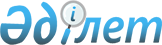 Панфилов аудандық мәслихатының "Панфилов ауданында бөлек жергілікті қоғамдастық жиындарын өткізу және жергілікті қоғамдастық жиынына қатысу үшін ауыл, көше, көппәтерлі тұрғын үй тұрғындары өкілдерінің санын айқындау тәртібін бекіту туралы" 2014 жылғы 2 сәуірдегі № 5-28-197 шешімінің күші жойылды деп тану туралыЖетісу облысы Панфилов аудандық мәслихатының 2023 жылғы 3 қарашадағы № 8-11-53 шешімі. Жетісу облысы Әділет департаментінде 2023 жылы 6 қарашада № 83-19 болып тіркелді
      "Құқықтық актілер туралы" Қазақстан Республикасы Заңының 27-бабына сәйкес, Панфилов аудандық мәслихаты ШЕШІМ ҚАБЫЛДАДЫ:
      1. Панфилов аудандық мәслихатының "Панфилов ауданында бөлек жергілікті қоғамдастық жиындарын өткізу және жергілікті қоғамдастық жиынына қатысу үшін ауыл, көше, көппәтерлі тұрғын үй тұрғындары өкілдерінің санын айқындау тәртібін бекіту туралы" 2014 жылғы 2 сәуірдегі № 5-28-197 (Нормативтік құқықтық актілерді мемлекеттік тіркеу тізілімінде № 79343 болып тіркелген) шешімінің күші жойылды деп танылсын.
      2. Осы шешім алғашқы ресми жарияланған күнінен кейін күнтізбелік он күн өткен соң қолданысқа енгізіледі.
					© 2012. Қазақстан Республикасы Әділет министрлігінің «Қазақстан Республикасының Заңнама және құқықтық ақпарат институты» ШЖҚ РМК
				
      Панфилов аудандық мәслихатының төрағасы

Е. Шокпаров
